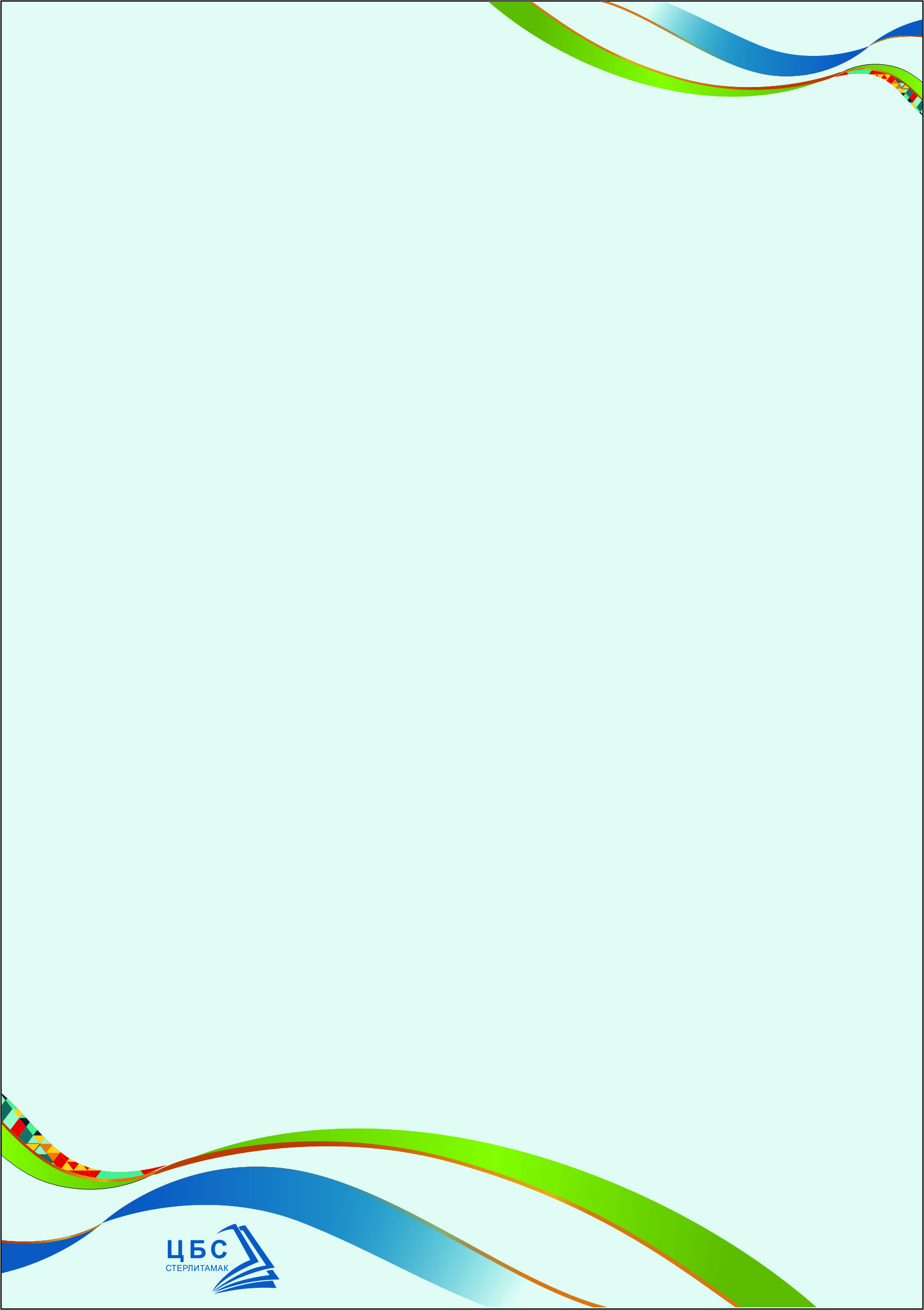 Периодические издания, получаемые МБУ «ЦБС» г. Стерлитамакв первом полугодии 2019 годаЦентральные газетыЦентральные журналыГазеты Республики БашкортостанЖурналы Республики БашкортостанИздания Республики ТатарстанМестные издания1Аргументы и фактыЦГБ,1,2,3,4,7,102Веста МЦГБ,ЦДБ,2,3,4,5,9,103Веста М Здоровье1,114ДарьяЦГБ,1,3,8,95Дарья. БиографияЦГБ,1,3,4,5,6,106Загадки истории117Здоровый образ жизниЦГБ,1,5,68Зимняя вишня59Классная девчонкаЦДБ,1110Комсомольская правдаЦГБ,5,911КП ТолстушкаЦГБ,ЦДБ,3,5,7,8,912Красная звездаЦГБ13Маленькие академики914Мой друг компьютер215Наша кухня1,316НепоседаЦГБ,ЦДБ,6,9,1017Парламентская газетаЦГБ18ПедсоветЦГБ,ЦДБ,1019ПенсионерочкаЦГБ,ЦДБ,1,3,4,7,820Последний звонокЦГБ21Российская газетаЦГБ,622Российская газета. Неделя423СобеседникЦГБ,1,3,924Спорт-экспрессЦГБ25Тайны XX века126Тайны здоровья1,227Труд-7ЦГБ281000 советовЦГБ,ЦДБ,1,7,1029Фантазеры930Юрист пенсионеруЦГБ,41Английский язык. 1 сентябряЦГБ2Берегиня33БиблиотекаЦГБ4Библиотека в школеЦГБ5Библиотека и законЦГБ6Будь здоровЦГБ,1,4,117БурдаЦГБ,6,118VerenaЦГБ,3,6,119В мире животныхЦДБ10Веселый затейник511Веселый колобокЦДБ,1,1012Vitamin deЦГБ13Военно-исторический журналЦГБ14Вокруг светаЦГБ15Волшебницы WINXЦДБ16Волшебный1017Вопросы историиЦГБ18Воспитание школьниковЦГБ19Всё для женщинЦГБ20Вязание ваше хобби421Главный врачЦГБ22Девчонки5,823Детская энциклопедия9,1024Добрые советыЦГБ,4,1125Домашний1126Домашний любимецЦДБ,827Домашний очаг (мини)ЦГБ,1128ЁжикЦДБ29Журнал для изучающих англ. яз. Speak outЦГБ30За рулемЦГБ,ЦДБ,2,1131Знамя332Играем с Барби833Игровая библиотекаЦГБ,334Идеи вашего дома335Инженер236Иностранная литератураЦГБ37Иностранные языки в школеЦГБ38Караван историйЦГБ,539Книжки, нотки и игрушки для Катюшки и Андрюшки340Cosmopolitan миниЦГБ41Ландшафтный дизайнЦГБ42Лена креативЦГБ43Лена рукоделие544ЛизаЦГБ45Литература в школеЦГБ46ЛунтикЦДБ,8,947Мамино солнышко1048Мастерица549Маша и медведьЦГБ,ЦДБ,5,850Мир принцессЦГБ,ЦДБ,1,8,951Мир техники для детейЦГБ,2,952Мистер Самоделкин553Мне 151054Моделист-конструктор255Мой ребенокЦГБ56Моя любимая дача1,357Музыка в школе358Мурзилка1159National Geographic TrevelerЦГБ60НарконетЦГБ61Наука и жизньЦГБ62Наука и религияЦГБ63Начальная школаЦГБ64Наша молодежьЦГБ,465Независимый библиотечный адвокатЦГБ66Непоседа1167Новый мирЦГБ68Основы безопасности жизнедеятельности569Паллиативная медицинаЦГБ70ПониМашка871Популярная механика272Приусадебное хозяйствоЦГБ,6,773Профессиональная библиотека школьного библиотекаря874Профилактическая медицинаЦГБ75Психология и яЦГБ,1,476РадиоЦГБ,277РодинаЦГБ,1178Ромео и ДжульеттаЦГБ79Российская Федерация сегодняЦГБ80Российская юстицияЦГБ81Русский язык в школеЦГБ82Рюкзачок. Мир путешествийЦГБ83СабринаЦГБ,4,9,1184Саша + Маша1185СвирелькаЦДБ86Сельская новь787СменаЦГБ,2,4,1188СмешарикиЦГБ,ЦДБ,8,989Современная библиотека ЦГБ90Современная драматургия391Stori. Обыкновенные судьбы необыкновенных людей492ТачкиЦДБ93Техника молодежиЦГБ94Том и ДжерриЦГБ,ЦДБ,5,7,8,995Тошка и компанияЦДБ,8,9,1096Успехи геронтологииЦГБ97Физкультура и спортЦГБ,198ФорбсЦГБ99Чем развлечь гостейЦГБ,ЦДБ, 3100Читаем, учимся, играемЦГБ,ЦДБ101Шишкин лесЦГБ,1,7,9,10102SchrumdirumЦГБ103Экономика и управлениеЦГБ104ЮностьЦГБ105Юный натуралистЦДБ106Юный эрудит2107Юрист спешит на помощьЦГБ1БашкортостанЦГБ,72Башкортостан (пятница)1,2,4,5,113ДействиеЦГБ4Единая Россия - БашкортостанЦГБ,ЦДБ,1,2,3,4,5,6,7,8,9,10,115ИстокиЦГБ,ЦДБ, 1,2,3,4,6,7,8,9,106ЙэшлекЦГБ,77Киске Өфө78Кызыл ТанЦГБ9Кызыл Тан (суббота)1,4,5,710ОметЦГБ11Перспектива112Республика БашкортостанЦГБ,2,4,5,7,9,1113Урал сасси61АгидельЦГБ,1,5,6,72АкбузатЦГБ,ЦДБ,8,9,103АллюкиЦГБ4АманатЦГБ,ЦДБ,7,8,9,105Башкортостан кызыЦГБ,2,4,5,76Башкортостан укытусыхыЦГБ,77Бельские просторыЦГБ,1,2,3,58ВатандашЦГБ,1,2,4,6,7,89ДиляфрузЦГБ10Панорама БашкортостанаЦГБ,1,2,3,4,7,1011РампаЦГБ,3,4,712ТамашаЦГБ,713ТулпарЦГБ,714ХэнекЦГБ15ШонкарЦГБ,71ИдельЦГБ2Казан утларыЦГБ,4,73СююмбикэЦГБ,1,4,6,71АшкадарЦГБ,ЦДБ,1,2,3,4,5,6,7,8,9,10,112Стерлитамакский рабочийЦГБ,ЦДБ,1,2,3,4,5,6,7,8,9,10,11